OPERATION « FERMES OUVERTES » 2021  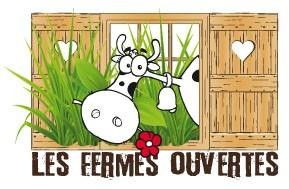  BULLETIN DE PARTICIPATIONA retourner le plus tôt possible a.calves19@reseaufnsea.frEtablissement scolaire de :………………………………………………………………………………………………………………………………………………………………………………………………………………………………………………………………………………….Adresse complète : ……………………………………………………………………………………………………………………………………………………………………………………………………………………………………………………………………………………………. N° de téléphone : …………………………………………………… Adresse mail : ……………………………………………………Souhaite participer à l’opération « Fermes Ouvertes » en diffusant une vidéo et accueillir un agriculteur dans ma classe (*) Choisissez votre jour et indiquez-nous l’horaire souhaité pour faire l’animation en classe Un mail de confirmation vous sera envoyé pour vous préciser le jour et l'heure de la visite ainsi que tous les informations concernant l’agriculteur/trice qui réalisera la présentationNombre de classesintéresséesNiveauNombre d’enfantsNom de l’enseignant…………………………………………………………………………….………………………………………………………………………………………………………………………………………………………………………………………………………………………………………………………………………………………………………………………………………………………………………………………………………………………………………………………………………………………………………………………………………………………………………………………………………………Date(*)Horaire souhaité :Remarquesmatinaprès-midi............. h............. hmatinaprès-midi............. h............. hmatinaprès-midi............. h............. hmatinaprès-midi............. h............. hmatinaprès-midi............. h............. hmatinaprès-midi............. h............. hmatinaprès-midi............. h............. h